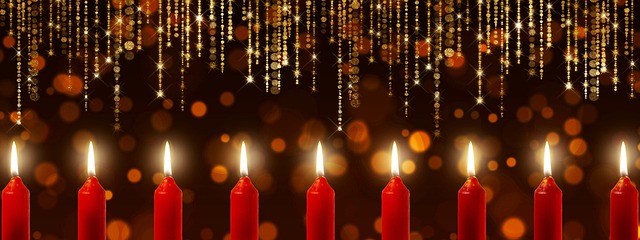 Lessons and Carols Program – December 11, 2022Organ Prelude – Pastoral Symphony from George Frideric Handel’s MessiahWelcome – Rev. Cheryl FoxCarol– The First Noel (all sing – the organ will play the carol through once)The First Noel the Angels did say
Was to certain poor shepherds in fields as they lay
In fields where they lay keeping their sheep
On a cold winter's night that was so deep.
Noel Noel Noel Noel
Born is the King of Israel!
They looked up and saw a star
Shining in the East beyond them far
And to the earth it gave great light
And so it continued both day and night.
Noel Noel Noel Noel
Born is the King of Israel!First Lesson - Genesis 2:4b-9, 15-25 – Patty Williams, ReaderBring Us Hope – ChoirSecond Lesson - Isaiah 40: 1-11 - Tim Brookshire, ReaderCoventry Carol – Choir, Patty Williams, sopranoThird Lesson - Jeremiah 31: 31-34 - Linda Barcus, ReaderAshokan Farewell - Kelsey Petterson, violinFourth Lesson - Isaiah 7: 10-15 - Martha Simoneau, ReaderAll On A Silent Night - ChoirFifth Lesson - Micah 5: 2-4 – Martha Simoneau, ReaderCarol – O Little Town of Bethlehem (all sing – the organ will play the carol through once)O little town of Bethlehem, how still we see they lie!Above thy deep and dreamless sleep the silent stars go by;Yet in thy dark streets shineth the everlasting light.The hopes and fears of all the years are met in thee tonight.For Christ is born of Mary, and, gathered all abovewhile mortals sleep, the angels keep their watch of wond’ring love.O morning stars, together proclaim the holy birth,And praises sing to God the kind, and peace to all the earth! Bring A Torch, Jeannette Isabella – Quartet Sixth Lesson - Isaiah 11: 1- 9 – Dorinda Harbeson, ReaderNight of Wonder – Choir and violin, Kelsey PettersonSeventh Lesson - Zephaniah 3: 14-18 – Linda Barcus, ReaderSilent Night – QuartetO Holy Night - piano solo, Beth LaGroEighth Lesson - Isaiah 65: 17-25 – Pastor Cosette Riggs, ReaderStill, Still, Still – ChoirNinth Lesson - Luke 1: 26-38 – Kris Vasquez, Reader Carol – O Come All Ye Faithful – violins, guitar and organ will play first time through, and then all join in and sing:O come, all ye faithful, joyful and triumphant!O come ye, O come ye to Bethlehem;Come and behold him, born the kinf of angels:O come, let us adore him. O come, let us adore,O Come, let us adore him, Christ the Lord.Sing, choirs of angels, sing in exultation,Sing, all ye sitizens of heaen above!Glory to God in the highest: O come, let us adore him. O come, let us adore,O Come, let us adore him, Christ the Lord.Prayer and benedictionOrgan postlude – Joy to the WorldReception follows in Walker Hall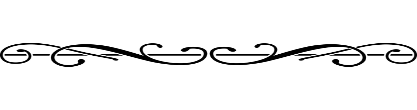 Choir Members: Dorinda Harbeson, Margaret Hangan, David Mills, Debra Noel, Patty Williams, Ken Malpas, Pam Hendrickson, and Joe HendricksonViolins: Kelsey Petterson, Dorinda Harbeson, Patty WilliamsGuitar: David MillsPiano/organ: Elizabeth LaGro